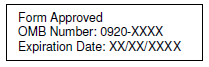 Attachment 4aIntroductory Letter - Telephone Follow-up Survey (English)<DATE>Ms. <MOTHER’S FIRST AND LAST NAME><STREET ADDRESS><CITY, ST ZIP>Dear Ms. <MOTHER’S LAST NAME>,Recently we asked for your help with the Zika Postpartum Emergency Response Survey (ZPER for short).  As you may recall, you filled out a questionnaire in the hospital shortly after the delivery of your new baby.  We are very grateful for your participation.  Your answers provided valuable information that the Puerto Rico Department of Health is using to improve programs to help other pregnant women during the Zika virus outbreak.In fact, the information you provided was so important, we would like to invite you to participate in a follow-up telephone survey to learn more about your and your baby’s health since the delivery of your baby.  You don’t have to do anything now.  We will call you by telephone in the next few weeks.If you do not want to be contacted, please call us at the number below within the next 7 days.  We thank you very much for your consideration and commitment to Puerto Rico’s health.  We look forward to talking with you soon.  Sincerely,<PROJECT COORDINATOR NAME>Puerto Rico PRAMS-ZPER Project Coordinator1-800-<###-####>